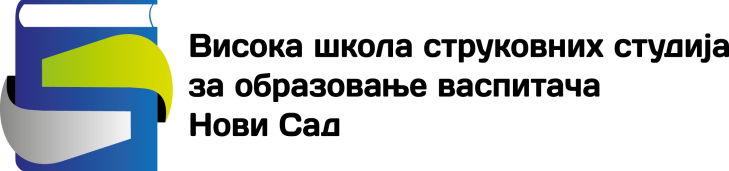 ИНФОРМАТОР О РАДУ Високе школе струковних студија заобразовање васпитача у Новом СадуПетра Драпшина 8, 21000 Нови СадТел: 021/451-683, Факс: 021/452-063www.vaspitacns.edu.rs, vsovinfo@gmail.comт.р 840-1598666-04, ПИБ:100451094матични број:08066965, шифра делатности:8542С А Д Р Ж А ЈОСНОВНИ ПОДАЦИ О ИНФОРМАТОРУ	3 ОСНОВНИ ПОДАЦИ О ШКОЛИ	3 ОРГАНИЗАЦИНА СТРУКТУРА ШКОЛЕ	4 Организациона шема	5 OРГАНИ ШКОЛЕ	6 ОПИС ПРАВИЛА У ВЕЗИ СА ЈАВНОШЋУ РАДА................................................................................12 ОПИС НАДЛЕЖНОСТИ, ОВЛАШЋЕЊА И ОБАВЕЗА	13 ОПИС ПОСТУПАЊА У ОКВИРУ НАДЛЕЖНОСТИ, ОВЛАШЋЕЊА И ОБАВЕЗА	13 ОПШТА АКТА	14 ПОСТУПАК РАДИ ПРУЖАЊА УСЛУГА	15ПОДАЦИ О ПРИХОДИМА И РАСХОДИМА	16ПОДАЦИ О ЗАРАДАМА	34 ПОДАЦИ О ЈАВНИМ НАБАВКАМА	35ЧУВАЊЕ НОСАЧА ИНФОРМАЦИЈА	35 ВРСТЕ ИНФОРМАЦИЈА У ПОСЕДУ	36 ВРСТЕ ИНФОРМАЦИЈА КОЈИМА СЕ ОМОГУЋАВА ПРИСТУП	37 ИНФОРМАЦИЈЕ О ПОДНОШЕЊУ ЗАХТЕВА ЗА ПРИСТУП ИНФОРМАЦИЈАМА	38                                ОСНОВНИ ПОДАЦИ О ИНФОРМАТОРУРади остваривања права на приступ информацијама од јавног значаја којима располаже, Висока школа струковних студија за образовање васпитача у Новом Саду (у даљем тексту: Школа) објављује информатор о раду.Информације од јавног значаја јесу информације којима школа располаже, настале у раду или у вези са радом, садржана у одређеном документу, а односи се на све оно о чему јавност има оправдани интерес да зна.Свако има право да му се информација од јавног значаја учини доступном тако што ће му се омогућити увид у документ који садржи информацију од јавног значаја, право на копију тог документа, као и право да му се на захтев, копија документа упути поштом, факсом или на други начин.Информатор о раду издаје директор Школе.Лица одговорна за тачност и потпуност података које садржи информатор су:Директор Школе Секретар Школе Лице задужено за послове информационог системОСНОВНИ ПОДАЦИ О ШКОЛИВисока школа струковних студија за образовање васпитача у Новом Саду је акредитована државна високошколска установа са 60 година дугом традицијом школовања стручњака просветне струке. У оквиру реформе високог образовања, школа је акредитована као високошколска установа која остварује основне струковне (студије првог степене) и мастер струковне студије (студије другог степена).Школа изводи струковне студије у оквиру акредитованих студијских програма, који оспособљавају студенте за примену знања и вештина за укључивање у радни процес. Школа има два акредитована студијска програма:студијски програм основних струковних студија Васпитача деце предшколског узраста (180 ЕСПБ)студијски програм мастер струковних студија Струковни мастер васпитач ( 120 ЕСПБ )Право уписа у школу на основне струковне студије имају лица са претходно стеченим средњим образовањем у четворогодишњем трајању,који морају проћи проверу физичких, говорних и музичких способности и полажу пријемни испит из  Опште културе и информисаности и Матерњег језика и књижевности.Школа уписује у прву годину основних студија укупно  150 студената.Распоред кандидата за упис у прву годину основних  студија утврђује се на основу општег успеха у средњој школи и резултата на пријемном испиту. Кандидат може бити уписан у Школу ако оствари најмање 31 бодова. Кандидат може бити уписан на терет буџета ако се налази на ранг листи до броја одобреног на упис кандидата на терет буџета и има више од 51 бодова.Основне струковне студије трају 3 године, односно 6 семестра и имају 180 ЕСПБ .Мастер  струковне  студије  трају  2 године,  односно  4  семестра  и  имају  120 ЕСПБ.Сви предмети су једносеместрални, а сваки предмет има одређени број ЕСПБ, тако да студент током једне школске године може да оствари 60 ЕСПБ. На  мастер студије школа уписује 50 студената.ОРГАНИЗАЦИНА СТРУКТУРА ШКОЛЕОрганизациона шема Високе школе струковних студија за образовање васпитача  у Новом СадуДелатност Школе остварује се у оквиру организационих јединица, и то:Наставно – образовна јединица за обављање делатности образовања у оквиру акрдитованих нивоа струковних студија односно акредитованих студијских програма.        Наставно-образовну јединицу чине сви учесници у наставном процесу:Радом Наставно-образовне јединице руководи директор Школе професор др Бојан Милошевић.2. Истраживачко-развојна јединица коју чине стручни тимови који учествују у одређеној активности а баве се израдом пројекта, иновацијом знања, стручним образовањем и усавршавањем  и др. Секретаријат обавља правне, кадровске, опште послове, послове зе потребе студија, финансијско-рачуноводствене послове и техничке послове. Наставно - образовну јединицу чине сви учесници у наставном процесу: наставници и то професори струковних студија, виши предавачи, предавачи, предавачи ван радног односа, наставници страних језика и вештина, као и сарадници и то асистент са докторатом, асистент, сарадник у настави, сарадник ван радног односа и сарадник за део практичне наставе.Радом наставно - образовне јединице руководи директор Школе или наставник кога он задужењем овласти да му помаже око организације и контроле наставно образовног процеса у Школи. Секретаријат обавља правне, кадровске, опште послове за потребе студија, финансијско-рачуноводствене, библиотекарске, информатичке и техничке послове.Унутрашња организација, систематизација послова и задатака и рад организационе јединице Секретаријат ближе се уређују Правилником о организацији и систематизацији послова.Шематски приказ организацијеВисоке школе струковних студија за образовање васпитача у Новом СадуВисока школа струковних студија за образовање васпитача  у Новом Саду 
Директор Школе:  др Бојан МилошевићOРГАНИ  ШКОЛЕШкола има орган управљања, орган пословођења, стручне органе и студентски парламент.Орган управљањаОрган управљања Школе је Савет. Савет броји 17 чланова, од којих су 11 представници Школе, три представници студената и три представници оснивача, које именује  Аутономна Покрајина Војводине. Председник Савета бира се из реда наставника Школе. Мандат чланова Савета је три године, изузев представника студената којима мандат траје годину дана.Надлежност Савета Школе:доноси Статут Школе на предлог Наставно-стручног већа;доноси Пословних о раду Савета; бира и разрешава директора Школе; расписује интерни конкурс, са условима за избор директора;одлучује по жалби против првостепених одлука органа пословођења; доноси финансијски план, на предлог Наставно – стручног већа; усваја извештај о пословању и годишњи обрачун на предлог Наставно-стручног већа;        усваја план коришћења средстава за инвестиције, на предлог Наставно-стручног већа; даје сагласност на одлуке о управљању имовином Школе; даје сагласност на расподелу финансијских средстава; врши избор екстерног ревизора финансијског пословања Школе; доноси одлуку о висини школарине, на предлог Наставно-стручног већа   Школе; доноси ценовник услуга; подноси оснивачу извештај о пословању најмање једном годишње; доноси све правилнике неопходне за рад школе; доноси одлуку о образовању унутрашњих организационих јединица на предлог   Наставно-стручног већа, или  директора;одлучује о приговорима поводом полагања пријемног испита и уписа у школу;као и о свим другим приговорима из његове надлежности; обавља и друге послове утврђене законом, овим Статутом и другим општим   актима Школе. Ближе одредбе о сазивању и начину рада Савета утврђују се Пословником о раду Савета.Чланови савета су:1) др Светлана Лазић, представник Школе       2) др Весна Цолић, представник Школе      3) др Бојан Милошевић , представник Школе      4) др Миленко Јанковић, представник Школе      5) др Ивана Игњатов Поповић, представник Школе      6) Милош Васиљевић МА, представник Школе      7) Сандра Поповић, представник Школе      8) Светозар Рајинац, представник Школе      9) Јасминка Почек, представник Оснивача    10) Јована Бороја, представник Оснивача    11) Сања Шобат, представник Оснивача    12) Исидора Дармановић, представник оснивача    13) Терезија Лелик, представник Оснивача    14) Срђана Самарџија, представник Оснивача    15) Игор Поповић, представник оснивача    16) Ивана Зебић, представник студената    17) Тања Дрљача, представник студенатаОрган пословођењаОрган пословођења Школе је директор. Директор се бира на основу интерног конкурса из реда наставника Школе који су у радном односу у Школи са пуним радним временом, а изабрани су на неодређено време. Директор се бира на три године са могућношћу још једног поновног избора.Директор Школе одговара за пословање, законитост рада и остваривање студијских програмаШколе.Директор: представља и заступа Школу;стара се о законитости и правилности рада у Школи;организује и контролише наставни, научни и истраживачки рад у Школи;врши распоређивање  наставника и сарадника у настави и истраживачким пројектима;одговара  за остварење образовне делатности;предлаже Савету Школе основе пословне политике Школе;предлаже Савету Школе годишњи програм рада и план развоја;предлаже Наставно-стручном већу доношење стандарда и процедура;доноси Правилник о организацији и  систематизацији радних места и друге        акте Школе  у складу са   законом, колективним уговором  и статутом       Школе;учествује у преговорима са представницима синдиката ради доношења колективног  уговора  у Школи;доноси Правилник о раду у случају да се не донесе колективни уговор у Школи;доноси и спроводи одлуке о правима, обавезама и одговорности запослених у складу са   Законом и   општим актима Школе;извршава одлуке Савета Школе;поставља руководиоце радних јединица Школе;именује чланове посебних одбора и тела у Школи;именује:      Централну комисију за пријем и упис студената,      Комисију за пријем докумената за упис,     Комисије за проверу склоности и способности,      Комисије за спровођење пријемног испита,      Комисије за дежурства,      Комисије за прегледање и   оцењивање тестова,      Комисију за упис,      Комисију за самовредновање и оцењивање квалитета студијских програма,       наставе и услова рада    Комисије за спровођење поступка јавних набавки,     Комисију за издавачку делатност,     Комисију за издавање Зборника и часописа     и друге Комисије предвиђене законским прописима и Статутом и      нормативним актима Школе;одлучује о доприносу запосленог пословном успеху, односно о увећању зараде;доноси одлуку о ангажовању гостујућег професора;одлучује о приговорима студената за непримерено понашање запослених и у      другим случајевима   када се ради о кршењу права студената;одлучује о приговорима кандидата за пријем у Школу;одлучује о приговорима студената за неисправност приликом полагања испита и за поништавање оцене на испиту;одржава наставу из предмета за који је биран у обиму који дозвољава функција  директора Школе;потписује дипломе и додатке диплома;одлучује о заснивању радног односа, у складу са законским и другим прописима;одређује распоред наставе на свим нивоима студија;подноси извештаје о резултатима пословања Школеу;одлучује о службеним путовањима запослених у земљи и иностранству; покреће иницијативу и предлаже решења о питањима од значаја за обављање делатностиШколе;обавља и друге послове утврђене законом и Статутом Школе.Директор Школе је др Бојан Милошевић, професор струковних студија кога је на ову функцију изабрао Савет Школе на седници 28.05.2019. године, а мандат му  тече од 01.10.2019. године.Стручни органиСтручни орган Школе је Наставно-стручно веће. Наставно-стручно веће чине сви наставници који су у радном односу у Школи. Наставно-стручним  већем председава директор Школе. Уоквиру своје надлежности Наставно-стручно веће:доноси Пословник о свом раду; усваја студијске програме и Књигу наставних планова и предмета по Студијским  програмима;врши избор у звања наставника и сарадника;врши анализу квалитета наставе, ефикасности студирања, прати и врши реформу      студијских програма;доноси предлог одлуке о образовању комисије за припрему реферата за избор у наставно  звање;доноси одлуку о избору у наставно звање;доноси одлуку о формирању и избору чланова Комисије за послове праћења, обезбеђивања, унапређења и развоја квалитета студијских програма, наставе и услова рада;доноси одлуку о формирању и избору председника и члана Дисциплинске комисије и њихових заменика из реда наставника за утврђивање дисциплинске одговорности  студената;     утврђује кратак програм студија, дефинише структуру, сврху и исход учења ради   стручног оспособљавања лица са стеченим високим образовањем за укључивање у   радни  процес;                    утврђује програме образовања током читавог живота, ван оквира студијских програма за   које је Школа добила акредитацију;                    доноси кодекс професионалне етике, кодекс академског интегритета и правила понашања у Школи;  12. доноси Календар наставе за школску годину;  13. утврђује предлог за учешће Школе на научним скуповима, саветовањима и другим  стручним скуповима; 14. одлучује о похвалама и наградама студената;15. утврђује програм стручних екскурзија, такмичења, културних и других облика рада;   16. доноси стратегију и поступке за обезбеђење квалитета оцењивања на предлог Комисије за послове праћења,            обезбеђивања, унапређења и развоја квалитета    студијских   програма, наставе и услова рада;  17.  доноси општа акта у складу са Законом и Статутом;  18. доноси одлуку о давању сагласности за рад наставника на другој високошколској   установи  као и учешћу наставника на         пројектима;        19. разматра предлоге и доноси одлуку о учешћу у међународним и домаћим пројектима;        20. предлаже Савету школе кандидата за директора школе;        21. одлучује о другим питањима у складу са Законом и Статутом.Наставно-стручно веће доноси одлуке  већином гласова укупног броја чланова већа.У раду Наставно-стручног већа и његовим телима учествују представници студената и то при расправљању, односно одлучивању о питањима која се односе на осигурање квалитета наставе, реформу студијских програма, анализу ефикасности студирања и утврђивања броја ЕСПБ бодова. У раду Наставно-стручног већа када се одлучује о овим питањима студенти чине 20% чланова.Наставно-стручно  веће по потреби може формирати стручна тела ради разматрања одређених питања о којима одлучује Веће.Студентски парламентСтудентски парламент је орган који се организује у Школи у циљу остваривања права и заштите интереса студената. Учешће студента у раду Школе остварује се у Студентском парламенту, преко изабраних представника у органима управљања, стручним органима и органима других установа у којима су заступљени представници студената.Студентски парламент у оквиру својих надлежности оствaривања права и интереса студената бира и разрешава своје представнике у Савет Школе и Наставно-стручном већу Школе. Правилником о Студентском парламенту ближе се уређује начин избора чланова Парламента, надлежност, начин деловања и др.ОПИС ПРАВИЛА У ВЕЗИ СА ЈАВНОШЋУ РАДАИнформација од јавног значаја јесте информација којом Школа располаже, настала у раду или у вези са радом Школе, садржана у одређеном документу.Свако има право, да му буде саопштено да ли Школа поседује одређену информацију од јавног значаја, односно дали му је она доступна.Свако има право да му се информације од јавног значаја учини доступном, тако што ће му се омогућити увид у документ који садржи информације од јавног значаја, право на копију документа, као и право да му се, на захтев, копија документа упути поштом, факсом, електронском поштом или на други начин.Право на доступност информацији од јавног значаја припада свима под једнаким условима без обзира на држављанство, место боравка, пребивалишта, односно седишта, без обзира на расу, вероисповест, националну и етичку припадност, пол и слично.У случају да се ради о информацији која је већ објављена на интернету или доступна на други начин, Школа ће на захтев означити носач информације, где је и кад објављена.Ако тражена информација може да се издвоји од осталих информација у документу у које Школа није дужна да да тражиоцу, омогућиће приступ само издвојеној информацији.Школа неће тражиоцу омогућити остваривање права на приступ информацијама од јавног значаја ако тражилац злоупотребљава право на приступ, нарочито ако је тражење неразумно,када се често понавља захтев за истом или већ добијеном информацијом или када се тражи превелики број информација.Тражилац подноси писмени захтев Школи за остваривање права на приступ информацији од јавног значаја. Захтев мора да садржи име, презиме и адресу тражиоца. Захтев мора да садржи што прецизнији опис информације која се тражи. Тражилац не мора навести разлоге за захтев. Ако захтев не садржи потребне податке, односно ако захтев није уредан, овлашћено лице Школе је дужно да без надокнаде, подучи тражиоца како да те недостатке отклони, односно да тражиоцу, односно да тражиоцу достави упутства о допуни. Ако тражилац не отклони недостатке у року од 15 дана од дана пријема упутства о допуни, а недостаци су такви да се по захтеву не може поступити, Школа ће донети закључак о одбацивању захтева као неуредног.Приступ информацијама Школа је дужна да омогући и на основу усменог захтева тражиоца који се саопштава у записник, при чему се такав захтев уноси у посебну евиденцију и примењују се рокови као да је захтев поднет писмено.Школа може прописати образац за подношење захтева, али мора размотрити захтев који није сачињен на том обрасцу.Увид у документ који садржи тражену информацију је бесплатан.Копија документа која садржи тражену информацију издаје се уз обавезу тражиоца да плати накнаду нужних трошкова израде те копије, а у случају упућивања и трошкове упућивања.ОПИС НАДЛЕЖНОСТИ, ОВЛАШЋЕЊА И ОБАВЕЗАШкола је дужна да без одлагања , а најкасније у року од 15 дана од дана пријема захтева, тражиоца обавести о поседовању информација , стави му на увид документ, односно изда му документ који садржи тражену информацију, односно изда му или упути копију тог документа. Ако Школа није у могућности, из оправданих разлога да у року од 15 дана обавести тражиоца о поседовању информације, Школа обавештава тражиоца у ком року ће доставити тражену информацију, а најкасније у року од 40 дана од дана пријема захтева.Ако Школа не одговори у року, тражилац може уложити жалбу Поверенику. Ако Школа не одговори захтеву, о томе ће сачинити службену белешку.Ако Школа одбије да у целини или делимично удовољи захтеву тражиоца, дужна је да донесе решење о одбијању захтева са оразложењем и поуком о правном средству које може изјавит против таквог решења и исто достави тражиоцу информације.ОПИС ПОСТУПАЊА У ОКВИРУ НАДЛЕЖНОСТИ, ОВЛАШЋЕЊА И ОБАВЕЗАУвид у документ који садржи тражену информацију врши се употребом опреме којом школа располаже, осим када тржилац захтева да увид изврши употребом сопствене опреме.Школа издаје копију документа која садржи тражену информацију у облику у којем се информација налази.Ако Школа спори истинитост или потпуност информације која је објављена, саопштиће истиниту и потпуну информацију, односно омогућиће увид у документ који садржи истиниту и потпуну документацију.Ако Школа не поседује документ који садржи тражену информацију, проследиће захтев и обавестити тражиоца о томе у чијем се поседу, по њеном знању, документ налази, односно обавестити тражиоца да не поседује такав документ.ОПШТА АКТА Статут Школе донет на седници Савета   број 01-2019 од 29.03.2018. годинеПословник о раду савета донет на седници Савета 28.09.2007. године, број 01-974/1Пословник о раду Наставно-стручног већа, број 01-449 од 05.09.2018. године Правилник о организацији и извођењу програма дошколовања васпитача на струковним студијама за васпитаче донет на седници Наставно-научног већа 08.02.2008. године, број 01-92Правилник о студирању донет на седници Наставно-научног већа 26.02.2008. године, број 01-127Правилник о дисциплинској одговорности студената донет на седници Савета 26.02.2008. године, број 01-128Правилник о издавачкој делатности донет на седници Савета 26.02.2008. године, број 01-130Правилник о уџбеницима донет на седници Савета 26.02.2008. године, број 01-129Правилник о организацији и раду библиотеке донет на седници Савета 30.09.2008. године, број 01-924/3Правилник о канцеларијском пословању донет на седници Савета 30.09.2008. године, број 01-924/2Правилник о самовредновању и оцењивању квалитета студијског програма, наставе и услова рада донет на седници Савета 30.09.2008. године, број 01-924/1Правилник о мерилима за утврђивање висине школарине  и пружања услуга број 01-964/3 од 06.12.2010. године  Правилник о стицању и расподели прихода донет на седници Савета 06.11.2014. године, број 01-825/1Правилник о специјалистичким струковним студијама донет на седници Савета 11.09.2009. године, број 01-692Правилник о условима, начину и поступку стицања звања и заснивања радног односа наставника и сарадника донет на седници Савета 13.05.2011. године, број 01-127/7Правилник о поклонима функционера број 01-920/6 од 22.12.2014. годинеПравилник о рачуноводству донет на седници Савета 27.02.2013. године, број 01-115Правилник о организацији и систематизацији послова број 01-218 од 29.03.2018. Правила заштите од пожара број 01-251 од 27.04.2016. године.Програм основне обуке запослених из области заштите од пожара, број 01-216 од 12.04.2016. годинеПравилник о раду, број 01-543 од 18.10.2018. годинеПравилник о мобилности студената број 01-590/1 од 06.10.2016. годинеКодекс о академском интегритету број 01-14 од 09.01.2017. годинеПравилник о мастер студијама број 01-126 од 26.02.2018. годинеПравилник о ужим областима број 01-457 од 04.09.2019. годинеПравилник о раду центра за целоживотно учење број 01-582/2 од 10.10.2019. годинеПравилник о заштити података о личности.ПОСТУПАК  РАДИ ПРУЖАЊА УСЛУГАПриступ информацијама Школа омогућује и на основу усменог захтева и исте се одмах непосредно пружају заинтересованим лицима или се тражиоц подучава како и на који начин да добије тражене информације. Овлашћено лице Школе је дужно да без надокнаде пружи тражиоцу информацију, односно подучи тражиоца како да добије информацију.Поводом писмених захтева, Школа је дужна да без одлагања, а најкасније у року од 15 дана, тражиоца обавести о поседовању информације, стави му на увид документ који садржи тражену информацију, односно изда му или упути копију тог документа.Овлашћено лице за поступање по захтеву за слободан приступ информацијама од јавног значаја је Јасминка Богдановић секретар школе.Овлашћено лице:Прима захтеве, обавештава тражиоца о поседовању информације и обезбеђује увид који садржи тражену информацију, односно доставља тражену информацију на одговарајући начин, одбија захтев решењем, пружа тражиоцу неопходно помоћ за остваривање њихових права. Преузима мере за унапређење праксе поступања са носачима информација, праксе одржавања носача информација, као и праксе њиховог чувања и обезбеђења. Запослени који омогући приступ информацијама од јавног значаја за коју се не може ограничити приступ, не може се због тога позвати на одговорност, нити трпети штетне последице, ако информација указује на постојање корупције, прекорачење овлашћења, нерационално располагање јавним средствима и незаконити акт.Право на заштиту има запослени под условом да је имао разлога да верује у тачност информације, да није тражио нити примио неку корист у вези са омогућавањем приступа информацији, као и да је пре него што је омогућио приступ информацији, обавестио о неправилностима надлежно лице које није преузело мере за решавање неправилности.ПОДАЦИ О ПРИХОДИМА И РАСХОДИМА за 2018. годинуШколи су током 2018. године дозначена средства из следећих извора финансирања: ИЗ БУЏЕТА РЕПУБЛИКЕ (Министарство просвете) – подрачун 840-1598660-22 ИЗ СОПСТВЕНИХ ПРИХОДА (прикупљена од школарина, пријављивања испита,издавања диплома и сл.) – подрачун 840-1598666-04ПРИХОДИ-	ПРИХОДИ ОД СТУДЕНАТА ЗА ШКОЛАРИНУ...........................10.672.151,00-	ПРИХОДИ ОД СТУДЕНАТА-ДРУГЕ УПЛАТЕ...............................5.225.440,00-	ПРИХОДИ ОД СТУДЕНАТА-за пријемни испит...............................902.600,00-	Укупни приходи од студената-16.800.191,00)-	ПРИХОДИ ОД КОНФЕРЕНЦИЈЕ.......................................................210.548,05-	ПРИХОДИ ОД ДАВАЊА У ЗАКУП.....................................................286.605,19(Фице, Јеврејска општина, Арсић)-	 ПРИМАЊА ПО ОСНОВУ ОТКУПА СТАНОВА.................................212.878,14-	(ГВОЗДЕНОВИЋ И САБО)СОПСТВЕНИ ПРИХОДИ..........................................................................17.510.222,38-	ПРИХОДИ ОД МИНИСТАРСТВА ЗА ЗАРАДЕ..............................49.036.347,38-	РЕФУНДАЦИЈА ПОРОДИЉСКОГ БОЛОВАЊА ОД ФОНДА.........................................................................................................3.775.352,40-	ПРИХОДИ ОД ПОКРАЈИНСКОГ СЕКРЕТАРИЈАТА ЗА НАУКУ....5.920.451,86о	ЕНЕРГЕТСКЕ УСЛУГЕ.....................................1.036.000,00о	КОМУНАЛНЕ УСЛУГЕ.........................................176.000,00о	УСЛ.КОМУНИКАЦИЈЕ.........................................276.000,00о	ОСИГУРАЊЕ.......................................................297.367,00о	МАТ. ЗА ОБРАЗ. И УСАВРШ. ЗАПОСЛЕНИХ....................................39.744,00о	ТЕКУЋЕ ПОПРАВКЕ ЗГРАДЕ И ОПРЕМЕ.........................................69.345,00о	УСЛУГЕ ИНФОРМИСАЊА...................................................................48.000,00о	МАТЕРИЈАЛ ЗА ОБРАЗ.СТУДЕНАТА.................................................17.043,00о	ЗАКУП ЗГРАДЕ................................................................................2.841.480,00о	ПРИХОДИ ЗА ПРОЈЕКТЕ ПРОФЕСОРА.......................................1.119.472,86УКУПНИ ПРИХОДИ ИЗ БУЏЕТА.............................................................54.956.799,24СОПСТВЕНИ ПРИХОДИ.................. ...................................................... 17.510.222,38- 24,16 %ПРИХОДИ ОД МИНИСТАРСТВА............................................................ 54.956.799,24- 75,84%ПРИХОДИ ОД ДОНАЦИЈА-Ерасмус +ПРОЈЕКАТ....................................7.494.924,05УКУПНИ ПРИХОДИ...................................................................................83.737.298,07РАСХОДИПлате, додаци и накнаде запослених.....................................................50.561.310,99Доприноси на терет послодавца...............................................................9.322.987,86Накнаде у натуре-маркице и пакетици........................................................262.062,07Исплата накнада за време одсуствовања с посла.................................3.773.511,46Отпремнине и помоћи..................................................................................412.991,59Накнаде трошкова за запослене-превоз у готовини	..............................1.426.852,26Награде запосленима и остали посебни расходи..................................1.434.545,63Трошкови платног промета и банкарских услуга.........................................83.701,28Енергетске услуге......................................................................................2.070.293,33Комуналне услуге.........................................................................................363.377,75Услуге комуникација.....................................................................................832.491,64Трошкови осигурања....................................................................................581.969,00Закуп имовине и опреме...........................................................................2.848.680,00Остали трошкови...........................................................................................90.750,00Трошкови службених путовања у земљи...................................................130.574,73Трошкови службених путовања у иностранство........................................146.091,21Трошкови путовања у оквиру редовног рада.................................................3.000,00Трошкови путовања ученика.........................................................................99.996,00Административне услуге.............................................................................143.475,32Компјутерске услуге.....................................................................................429.990,00Услуге образовања и усавршавања запослених..........................................48.539,52Услуге информисања....................................................................................461.074,70Стручне услуге.................................................................................................15.000,00Услуге за домаћинство и угоститељство.......................................................95.168,00Репрезентација..............................................................................................125.644,84Остале опште услуге.....................................................................................162.677,02Услуге образовања, културе и спорта..........................................................377.088,91Услуге очивања животне средине, науке и геоде.......................................995.653,56Остале специјализоване услуге	...................................................................212.000,00Текуће поправке и одржавање зграда и објеката..........................................20.688,00Текуће поправке и одржавање опреме	.........................................................116.760,00Административни материјал..........................................................................222.491,70Материјали за образовање и усавршавање запослених.............................172.250,00Материјали за образовања, културу и спорт................................................328.487,36Материјали за одржавање хигијене.................................................................88.826,76Материјали за посебне намене	......................................................................65.647,56Амортизација....................................................................................................317.658,34Отплата камата.......................................................................................................290,62Казне за кашњење	....................................................................................................61,89Чланарина КАССС.............................................................................................13.500,00Обавезне таксе........................................................................................................790,00Нематеријална имовина.....................................................................................56.202,89УКУПНИ РАСХОДИ И ИЗДАЦИ ………………………...............…...............78.915.153,79ПОДАЦИ О ПРИХОДИМА И РАСХОДИМА за 2019. годину2019. године, средства за пословање и функционисање Школе, обезбеђена су делом из буџета РС (МИНИСТАРСТВО ПРОСВЕТЕ, НАУКЕ И ТЕХНОЛОШКОГ РАЗВОЈА И ПОКРАЈИНСКОГ СЕКРЕТАРИЈАТА ЗА НАУКУ И ТЕХНОЛОШКИ РАЗВОЈ) и делом из сопствених прихода. Школа је самостално планирала распоред и намену сопствених финансијских средстава у 2019. години. Министарство просвете и Покрајински секретаријат за науку су у раду Школе учествовали са 73,88% док је Школа обезбедила 26,12% сопствених средстава за финансирање расхода пословања.ПРИХОДИ-	ПРИХОДИ ОД СТУДЕНАТА ЗА ШКОЛАРИНУ....................13.199.200,00-	ПРИХОДИ ОД СТУДЕНАТА-ДРУГЕ УПЛАТЕ........................7.057.110,00-	ПРИХОДИ ОД СТУДЕНАТА-за пријемни испит.........................773.200,00-	Укупни приходи од студената-21.029.510,00)-	ПРИХОДИ ОД КОНФЕРЕНЦИЈЕ....................................................17.703,74-	ПРИХОДИ ОД ДАВАЊА У ЗАКУП.............................................217.351,53(Фице, Јеврејска општина, Арсић)-	ДРУГИ СОПСТВЕНИ ПРИХОДИ..................................................14.460,00-	ПОВРАЋАЈ СРЕДСТАВА ОД ПОРЕСКЕ УПРАВЕ....................19.015,58-	 ПРИМАЊА ПО ОСНОВУ ОТКУПА СТАНОВА........................71.687,64-	(ГВОЗДЕНОВИЋ И САБО)СОПСТВЕНИ ПРИХОДИ...................................................................................21.369.728,49-	ПРИХОДИ ОД МИНИСТАРСТВА ЗА ЗАРАДЕ.................................53.094.957,02-	РЕФУНДАЦИЈА ПОРОДИЉСКОГ БОЛОВАЊА ОД ФОНДА..........1.179.833,37-	ПРИХОДИ ОД ПОКРАЈИНСКОГ СЕКРЕТАРИЈАТА ЗА НАУКУ....6.159.207,00о	ЕНЕРГЕТСКЕ УСЛУГЕ..............................................................................868.000,00о	КОМУНАЛНЕ УСЛУГЕ...............................................................................90.000,00о	УСЛ.КОМУНИКАЦИЈЕ.............................................................................450.000,00о	ОСИГУРАЊЕ...............................................................................................318.808,00о	МАТ. ЗА ОБРАЗ. И УСАВРШ. ЗАПОСЛЕНИХ.........................................34.452,00о	ТЕКУЋЕ ПОПРАВКЕ ЗГРАДЕ И ОПРЕМЕ...............................................66.330,00о	УСЛУГЕ ИНФОРМИСАЊА.........................................................................43.500,00о	МАТЕРИЈАЛ ЗА ОБРАЗ.СТУДЕНАТА......................................................16.038,00о	ЗАКУП ЗГРАДЕ....................................................................................... 2.833.080,00о	ПРИХОДИ ЗА ПРОЈЕКТЕ ПРОФЕСОРА..............................................1.438.999,00УКУПНИ ПРИХОДИ ИЗ БУЏЕТА....................................................................59.254.164,02СОПСТВЕНИ ПРИХОДИ................................................................. 21.369.728,49- 26,12 %ПРИХОДИ ОД МИНИСТАРСТВА................................................. 59.254.164,02- 73,88%УКУПНИ ПРИХОДИ.........................................................................81.803.725,88РАСХОДИ И ИЗДАЦИПлате, додаци и накнаде запослених.............................................................55.197.311,78Доприноси на терет послодавца.....................................................................10.085.564,06Накнаде у натуре-маркице и пакетици..............................................................274.149,26Исплата накнада за време одсуствовања с посла.............................................880.120,08Отпремнине и помоћи	........................................................................................567.381,39Накнаде трошкова за запослене-превоз у готовини.....................................1.377.179,38Награде запосленима и остали посебни расходи.............................................710.839,68Трошкови платног промета и банкарских услуга.............................................90.913,94Енергетске услуге..................................................................................1.583.070,18Комуналне услуге.....................................................................................357.513,14Услуге комуникација.............................................................................. 704.044,50Трошкови осигурања...............................................................................667.655,00Закуп имовине и опреме.......................................................................2.872.680,00Остали трошкови........................................................................................90.750,00Трошкови службених путовања у земљи..............................................205.449,57Трошкови службених путовања у иностранство.................................794.540,60Трошкови путовања у оквиру редовног рада..........................................8.500,00Трошкови путовања ученика.................................................................116.414,35Административне услуге.......................................................................557.139,59Компјутерске услуге...............................................................................294.624,00Услуге образовања и усавршавања запослених....................................16.445,38Услуге информисања.............................................................................349.574,60Стручне услуге.......................................................................................585.075,30Услуге за домаћинство и угоститељство.............................................179.136,00Репрезентација	.......................................................................................287,626,99Остале опште услуге...............................................................................69.270,64Услуге образовања, културе и спорта..............................................1,352,004,77Услуге очивања животне средине, науке и геоде................................10,294,05Текуће поправке и одржавање зграда и објеката................................93,426,60Текуће поправке и одржавање опреме.................................................62,988,00Административни материјал...............................................................258,179,88Материјали за образовање и усавршавање запослених...................181,450,00Материјали за образовања, културу и спорт.....................................203.084,32Материјали за одржавање хигијене ....................................................88.455,33Материјали за посебне намене.............................................................91.564,00Амортизација.......................................................................................335.672,06Негативне курсне разлике ...................................................................11.099,70Чланарина КАССС................................................................................25.500,00Обавезне таксе.......................................................................................16.765,00Административна опрема....................................................................368.579,00Нематеријална имовина.........................................................................79.321,95УКУПНИ РАСХОДИ И ИЗДАЦИ................................................82.010.604,07ПОДАЦИ О ЗАРАДАМАОбрачун зарада за запослене Високе струковне школе врши се у складу са Уредбом о коефицијентима за обрачун и исплату плата запослених у јавним службама („Службени гласниик РС“ бр 44/2001, 15/2002,..., 124/2012). Подаци о редовним зарадама у Школи дати су табеларно и то у нето износу без минулог рада по одређеним категоријама запослених ( коефицијент запосленог  x нето основица 3.103,85 динара).ПОДАЦИ О ЈАВНИМ НАБАВКАМАУ  2017., 2018.  2019 и 2020.. години  током марта месеца спроведена је јавна набавка мале вредности- набавка електричне енергије.У мају месецу 2020. године спроведене је јавна набавка мале вредности – набавка ревизорских услуга , а  у јуну месецу 2020. године и јавна набавка опреме – отворени поступак. Обе набавке су спроведене у сврху реализације пројекта Еразмус+.                                       ЧУВАЊЕ НОСАЧА ИНФОРМАЦИЈАНосачи информација су: архива, библиотека, електронска база података, студентске службa, секретеријат и рачуноводство.Просторија архиве налази се у приземљу школске зграде, а приступ просторији и архивској грађи има студентска служба.Библиотека школе се налази на другом спрату школске зграде. Приступ библиотеци и подацима има библиотекар и књижничар.Електронска база података је у оквиру информационог система школе за коју је задужен службеник информационог система.Просторије студентске службе налазе се у приземљу школе, а приступ подацима имају референти студентске службе.Просторије секретеријата налазе се на првом спрату школе и приступ овим просторијама и подацима има секретар школе.Простор службе рачуноводства налази се на првом спрату школе, а приступ просторији и подацима имају шеф рачуноводства и благајник.ВРСТЕ ИНФОРМАЦИЈА У ПОСЕДУШкола поседује следеће врсте информација:Матичне књиге о уписаним студентима Записнике о положеним испитима Књиге евиденције о издатим дипломама Књиге евиденције о издатим потврдама и уверењима студентима Деловодник о примљеним и издатим дописима и другим документима Књигу фактура Евиденције јавних набавки Персонална досијеа запослених Записнике са састанка Савета и Наставно-научног већа школе Документа о регистрацији и акредитацији школе и студијских програма и дозвола за рад за школу и студијске програме Књигу отпремања поште Књигу инвентара  Књиге акредитованих студијских програма и извештаја о акредитацији установе и студијских програма Финансијски план Годишњи обрачун и извештај о финансијском пословању Податке о исплаћеним платама, зарадама и другим примаоцима            ВРСТЕ ИНФОРМАЦИЈА КОЈИМА СЕ ОМОГУЋАВА ПРИСТУПНа захтев за приступ информацијама од јавног значаја, школа ће ставити на увид све информације и омогућити увид све информације и омогућити увид у записнике са седница органа управљања и стручних органа, осим ако су седнице тих органа биле затворене за јавност.Школа неће тражиоцу омогућити приступ информацијама ако би се тиме повредило право на приватност, право на углед или које друго право лица на које се тражена информација лично односи, осим случајева предвиђених чланом 14. Закона о слободном приступу информацијама од јавног значаја.Школа неће тражиоцу омогућити остваривање права на приступ информацијама од јавног значај ако се тиме угрожава живот, здравље и сигурност лица и у другим случајевима предвиђеним чланом 9. Закона о слободном приступу информацијама од јавног значаја.ИНФОРМАЦИЈЕ О ПОДНОШЕЊУ ЗАХТЕВА ЗА ПРИСТУП ИНФОРМАЦИЈАМАТражилац подноси писмени захтев Школи за остваривање права на приступ информацији од јавног значаја. Захтев мора да садржи име, презиме и адресу тражиоца. Захтев мора да садржи што прецизнији опис информације која се тражи. Тражилац не мора навести разлоге за захтев. Ако захтев не садржи потребне податке, односно ако захтев није уредан, овлашћено лице Школе је дужно да без надокнаде, подучи тражиоца како да те недостатке отклони, односно да тражицу достави упутство о допуни. Ако тражилац не отклони недостатке у року од 15 дана од дана пријема упутства о допуни, а недостаци су такви да се по захтеву не може поступати, Школа ће донети закључак о одбацивању захтева као неуредног.Приступ информацијама Школа је дужна да омогући и на основу усменог захтева тражиоца који се саопштава у записник, при чему се такав захтев уноси у посебну евиденцију и примењују се рокови као да је захтев поднет писмено.Школа може прописати образац за подношење захтева, али мора размотрити и захтев који није сачињен на том обрасцу.Увид у документ који садржи тражену информацију је бесплатан.Копија документа која садржи тражену информацију издаје се уз обавезу тражиоца да плати накнаду нужних трошкова израде те копије, а у случају упућивања и трошкове упућивања.Наставно-образовна јединицаСекретаријатДиректор Школе:Секретар ШколеДр Бојан МилошевићЈасминка Богдановић дипл. прав.Правни и општиСлужбаСтудентскаБиблиотекапослови рачуноводстваслужбаЈасминкаБогдановићМилена ЧупићЈелена ЧомићМиланка Божовић Сандра ПоповићСекретар ШколеШеф рачуноводстваШеф студ. службеОсновне студијеМастер студијеВаспитач деце предшколског узрастаСтруковни мастер васпитачГОДИШЊИ ПЛАН ПРИХОДА И ПРИМАЊА И РАСХОДА И ИЗДАТАКА ЗА 2019. ГОДИНУ-ПО ИЗВОРИМА ФИНАНСИРАЊАГОДИШЊИ ПЛАН ПРИХОДА И ПРИМАЊА И РАСХОДА И ИЗДАТАКА ЗА 2019. ГОДИНУ-ПО ИЗВОРИМА ФИНАНСИРАЊАГОДИШЊИ ПЛАН ПРИХОДА И ПРИМАЊА И РАСХОДА И ИЗДАТАКА ЗА 2019. ГОДИНУ-ПО ИЗВОРИМА ФИНАНСИРАЊАГОДИШЊИ ПЛАН ПРИХОДА И ПРИМАЊА И РАСХОДА И ИЗДАТАКА ЗА 2019. ГОДИНУ-ПО ИЗВОРИМА ФИНАНСИРАЊАГОДИШЊИ ПЛАН ПРИХОДА И ПРИМАЊА И РАСХОДА И ИЗДАТАКА ЗА 2019. ГОДИНУ-ПО ИЗВОРИМА ФИНАНСИРАЊАГОДИШЊИ ПЛАН ПРИХОДА И ПРИМАЊА И РАСХОДА И ИЗДАТАКА ЗА 2019. ГОДИНУ-ПО ИЗВОРИМА ФИНАНСИРАЊАГОДИШЊИ ПЛАН ПРИХОДА И ПРИМАЊА И РАСХОДА И ИЗДАТАКА ЗА 2019. ГОДИНУ-ПО ИЗВОРИМА ФИНАНСИРАЊАГОДИШЊИ ПЛАН ПРИХОДА И ПРИМАЊА И РАСХОДА И ИЗДАТАКА ЗА 2019. ГОДИНУ-ПО ИЗВОРИМА ФИНАНСИРАЊАГОДИШЊИ ПЛАН ПРИХОДА И ПРИМАЊА И РАСХОДА И ИЗДАТАКА ЗА 2019. ГОДИНУ-ПО ИЗВОРИМА ФИНАНСИРАЊАГОДИШЊИ ПЛАН ПРИХОДА И ПРИМАЊА И РАСХОДА И ИЗДАТАКА ЗА 2019. ГОДИНУ-ПО ИЗВОРИМА ФИНАНСИРАЊАГОДИШЊИ ПЛАН ПРИХОДА И ПРИМАЊА И РАСХОДА И ИЗДАТАКА ЗА 2019. ГОДИНУ-ПО ИЗВОРИМА ФИНАНСИРАЊАГОДИШЊИ ПЛАН ПРИХОДА И ПРИМАЊА И РАСХОДА И ИЗДАТАКА ЗА 2019. ГОДИНУ-ПО ИЗВОРИМА ФИНАНСИРАЊАГОДИШЊИ ПЛАН ПРИХОДА И ПРИМАЊА И РАСХОДА И ИЗДАТАКА ЗА 2019. ГОДИНУ-ПО ИЗВОРИМА ФИНАНСИРАЊАГОДИШЊИ ПЛАН ПРИХОДА И ПРИМАЊА И РАСХОДА И ИЗДАТАКА ЗА 2019. ГОДИНУ-ПО ИЗВОРИМА ФИНАНСИРАЊАГОДИШЊИ ПЛАН ПРИХОДА И ПРИМАЊА И РАСХОДА И ИЗДАТАКА ЗА 2019. ГОДИНУ-ПО ИЗВОРИМА ФИНАНСИРАЊА1. ГОДИШЊИ ПЛАН ПРИХОДА И ПРИМАЊА 1. ГОДИШЊИ ПЛАН ПРИХОДА И ПРИМАЊА 1. ГОДИШЊИ ПЛАН ПРИХОДА И ПРИМАЊА 1. ГОДИШЊИ ПЛАН ПРИХОДА И ПРИМАЊА 1. ГОДИШЊИ ПЛАН ПРИХОДА И ПРИМАЊА 1. ГОДИШЊИ ПЛАН ПРИХОДА И ПРИМАЊА 1. ГОДИШЊИ ПЛАН ПРИХОДА И ПРИМАЊА 1. ГОДИШЊИ ПЛАН ПРИХОДА И ПРИМАЊА 1. ГОДИШЊИ ПЛАН ПРИХОДА И ПРИМАЊА 1. ГОДИШЊИ ПЛАН ПРИХОДА И ПРИМАЊА 1. ГОДИШЊИ ПЛАН ПРИХОДА И ПРИМАЊА 1. ГОДИШЊИ ПЛАН ПРИХОДА И ПРИМАЊА 1. ГОДИШЊИ ПЛАН ПРИХОДА И ПРИМАЊА 1. ГОДИШЊИ ПЛАН ПРИХОДА И ПРИМАЊА 1. ГОДИШЊИ ПЛАН ПРИХОДА И ПРИМАЊА ПОЗИЦИЈАКОНТОКОНТООПИСПРИХОДИ ИЗ БУЏЕТАПРИХОДИ ИЗ БУЏЕТАПРИХОДИ ИЗ БУЏЕТАПРИХОДИ ИЗ БУЏЕТАОПШТИНЕ ГРАДАОПШТИНЕ ГРАДАИЗ ОСТАЛИХ ИЗВОРАИЗ ОСТАЛИХ ИЗВОРАЕРАСМУС +ЕРАСМУС +УКУПНОРЕПУБЛИКЕРЕПУБЛИКЕПОКРАЈИНЕПОКРАЈИНЕ1.2.2.3.4.4.5.5.6.6.7.7.8.8.9.ОБРАЗЛОЖЕЊЕ1.73217321ДОНАЦИЈЕ МЕЂУНАРОДНИХ ОРГАНИЗАЦИЈА10.049.647,7310.049.647,7310.049.647,73СРЕДСТАВА ЗА  ПРОЈЕКАТ ЕРАСМУС ПЛУС2.73317331ТЕКУЋИ ТРАНСФЕРИ ОД ДРУГИХ НИВОА ВЛАСТИ5.920.500,005.920.500,005.920.500,00ПРИХОДИ ОД ПОКРАЈИНСКОГ СЕКРЕТАРИЈАТА ЗА НАУКУ И ТЕХНОЛОШКИ РАЗВОЈ ПО КРИТЕРИЈУМИМА ИЗ УРЕДБЕ 3.74217421ПРИХОДИ ОД ПРОДАЈЕ ДОБАРА И УСЛУГА ИЛИ ЗАКУПА ОД СТРАНЕ ТРЖИШНИХ ОРГАНИЗАЦИЈА23.000.000,0023.000.000,0023.000.000,00ПРИХОДИ ОД ШКОЛАРИНЕ И ДРУГИХ УПЛАТА СТУДЕНАТА –ПРИЈАВА ИСПИТА, ИЗДАВАЊЕ УВЕРЕЊА И ПОТВРДА, ПРИЈАВА ЗАВРШНИХ И СПЕЦИЈАЛИСТИЧКИХ РАДОВА. ЦЕНОВНИК ЈЕ УТВРЂЕН ЗА 2018/2019 ГОД ПА ЈЕ И ПЛАНИРАЊЕ ИЗВРШЕНО НА ОСНОВУ ТОГА. 4.77117711МЕМОРАНДУМСКЕ СТАВКЕ ЗА РЕФУНДАЦИЈУ РАСХОДА1.000.000,001.000.000,001.000.000,00РЕФУНДАЦИЈА ПОРОДИЉСКОГ БОЛОВАЊА ОД ГУ ЗА СОЦИЈАЛНУ И ДЕЧИЈУ ЗАШТИТУ И БОЛОВАЊА ПРЕКО 30 ДАНА НА ТЕРЕТ ФОНДА5.79117911ПРИХОДИ ИЗ БУЏЕТА57.680.002,3257.680.002,3257.680.002,32ПРИХОДИ ОД МИНИСТАРСТВА ПРОСВЕТЕ И НАУКЕ ЗА ЗАРАДЕ ЗАПОСЛЕНИХ. 6.81118111ПРИМАЊА ОД ПРОДАЈЕ НЕПОКРЕТНОСТИ230.000,00230.000,00230.000,00ПРИХОДИ ОД ОТКУПА СТАНОВА (ЈЕЛЕНА ГВОЗДЕНОВИЋ И ЕРНЕ САБО)УКУПНО57.680.002,3257.680.002,325.920.500,005.920.500,001.000.000,001.000.000,0023.230.000,0023.230.000,0010.049.647,7310.049.647,7397.880.150,052. ГОДИШЊИ ПЛАН РАСХОДА И ИЗДАТАКА2. ГОДИШЊИ ПЛАН РАСХОДА И ИЗДАТАКА2. ГОДИШЊИ ПЛАН РАСХОДА И ИЗДАТАКА2. ГОДИШЊИ ПЛАН РАСХОДА И ИЗДАТАКА2. ГОДИШЊИ ПЛАН РАСХОДА И ИЗДАТАКА2. ГОДИШЊИ ПЛАН РАСХОДА И ИЗДАТАКА2. ГОДИШЊИ ПЛАН РАСХОДА И ИЗДАТАКА2. ГОДИШЊИ ПЛАН РАСХОДА И ИЗДАТАКА2. ГОДИШЊИ ПЛАН РАСХОДА И ИЗДАТАКА2. ГОДИШЊИ ПЛАН РАСХОДА И ИЗДАТАКА2. ГОДИШЊИ ПЛАН РАСХОДА И ИЗДАТАКА2. ГОДИШЊИ ПЛАН РАСХОДА И ИЗДАТАКА2. ГОДИШЊИ ПЛАН РАСХОДА И ИЗДАТАКА2. ГОДИШЊИ ПЛАН РАСХОДА И ИЗДАТАКА2. ГОДИШЊИ ПЛАН РАСХОДА И ИЗДАТАКАПОЗИЦИЈАКОНТОКОНТООПИСПРИХОДИ ИЗ БУЏЕТАПРИХОДИ ИЗ БУЏЕТАПРИХОДИ ИЗ БУЏЕТАПРИХОДИ ИЗ БУЏЕТАОПШТИНЕ ГРАДАОПШТИНЕ ГРАДАИЗ ОСТАЛИХ ИЗВОРАИЗ ОСТАЛИХ ИЗВОРАЕРАСМУС +ЕРАСМУС +УКУПНОРЕПУБЛИКЕРЕПУБЛИКЕПОКРАЈИНЕПОКРАЈИНЕ1.2.2.3.4.4.5.5.6.6.7.7.8.ОБРАЗЛОЖЕЊЕ1.41114111ПЛАТЕ ПО ОСНОВУ ЦЕНЕ РАДА49.236.024,2449.236.024,2410.000.000,0010.000.000,0059.236.024,24БРУТО ЗАРАДА КОЈА СЕ ИСПЛАЋУЈЕ+ДОПУНСКИ РАД2.41214121ДОПРИНОС ПИО5.908.322,885.908.322,882.200.000,002.200.000,008.108.322,88ДОПРИНОС НА ТЕРЕТ ПОСЛОДАВЦА +ДОБРОВОЉНО ПЕНЗИОНО ОСИГУРАЊЕ3.41224122ДОПРИНОС ЗА ЗДРАВСТВЕНО ОСИГУРАЊЕ2.535.655,202.535.655,201.500.000,001.500.000,004.035.655,20ДОПРИНОС НА ТЕРЕТ ПОСЛОДАВЦА +ДОБРОВОЉНО ЗДРАВСТВЕНО ОСИГУРАЊЕ5.41314131ПРЕВОЗ У НАТУРИ-МАРКИЦЕ350.000,00350.000,00350.000,00ПРЕВОЗ СА И НА ПОСАО- МЕСЕЧНА МАРКИЦА ЗА ГРАДСКИ ПРЕВОЗ, НОВОГОДИШЊИ ПАКЕТИЋИ6.41414141ПОРОДИЉСКО БОЛОВАЊЕ И БОЛОВАЊЕ ПРЕКО 30 ДАНА 1.000.000,001.000.000,000,000,001.000.000,00 ПОРОДИЉСКО OДСУСТВO И БОЛОВАЊЕ ПРЕКО 30 ДАНА7.41434143ОТПРЕМНИНЕ ПРИЛИКОМ ОДЛАСКА У ПЕНЗИЈУ455.000,00455.000,00455.000,00ПЛАНИРАН ИЗНОС ЗА 2 ОТПРЕМНИНЕ -ТРИ ЗАРАДЕ ЗАПОСЛЕНОГ У МОМЕНТУ ИСПЛАТЕ41444144ПОМОЋ У МЕДИЦИНСКОМ ЛЕЧЕЊУ ЗАПОСЛЕНИХ60.000,0060.000,0060.000,00СОЛИДАРНА ПОМОЋ ЗАПОСЛЕНОМ У ТОКУ МЕДИЦИНСКОГ ЛЕЧЕЊА ПО ПРАВИЛНИКУ ШКОЛЕ8.41514151ПРЕВОЗ У ГОТОВИНИ1.500.000,001.500.000,001.500.000,00ПРЕВОЗ СА И НА ПОСАО- ЗА ЗАПОСЛЕНЕ КОЈИ УЗИМАЈУ НАКНАДУ У ГОТОВИНИ9.41614161НАКНАДЕ ЧЛАНОВИМА КОМИСИЈА, НАГРАДЕ И ОСТАЛИ ПОСЕБНИ РАСХОДИ2.000.000,002.000.000,002.000.000,00ЈУБИЛАРНЕ НАГРАДЕ ПОВОДОМ 10  ГОДИНА РАДА У ШКОЛИ- 1/2 ЗАРАДЕ-ПРОСЕЧНА ЗАРАДА У УСТАНОВИ, НАГРАДА ПОВОДОМ ДАНА ШКОЛЕ 20.11.2019. ЗА СВЕ ЗАПОСЛЕНЕ У ПОТПУНОСТИ ИЗ СОПСТВЕНИХ ИЗВОРА, НАКНАДЕ ЧЛАНОВИМА КОМИСИЈА ЗА ПИСАЊЕ РЕФЕРАТА, НАКНАДА ЧЛАНОВИМА КОМИСИЈЕ ЗА ПРИЈЕМНИ ИСПИТ10.42114211ПЛАТНИ ПРОМЕТ200.000,00200.000,00200.000,00ТРОШКОВИ ПРОВИЗИЈЕ ЗА ФИНАНСИЈСКЕ ТРАНСАКЦИЈЕ КОД УПРАВЕ ЗА ТРЕЗОР11.42124212ЕНЕРГЕТСКЕ УСЛУГЕ1.036.000,001.036.000,001.300.000,001.300.000,002.336.000,00ПЛАЋАЊЕ МЕСЕЧНИХ РАЧУНА ЗА ЕЛ.ЕНЕРГИЈУ И ГРЕЈАЊЕ12.42134213КОМУНАЛНЕ УСЛУГЕ176.000,00176.000,00300.000,00300.000,00476.000,00ПЛАЋАЊЕ МЕСЕЧНИХ РАЧУНА ЗА ВОДУ, КОМУНАЛНЕ ТАКСЕ13.42144214УСЛУГЕ КОМУНИКАЦИЈЕ276.000,00276.000,00850.000,00850.000,001.126.000,00ПЛАЋАЊЕ МЕСЕЧНИХ РАЧУНА ЗА ФИКСНИ ТЕЛЕФОН УЗ КОЈИ ПЛАЋАМО И КОБСОН , МОБИЛНИ ТЕЛЕФОН, ИНТЕРНЕТ И ПОШТАРИНА, 14.42154215ТРОШКОВИ ОСИГУРАЊА297.367,00297.367,00350.000,00350.000,00647.367,00ПОЛИСЕ ЗА ОСИГУРАЊЕ ИМОВИНЕ, ЗАПОСЛЕНИХ И СТУДЕНАТА, 15.42164216ТРОШКОВИ ЗАКУПА2.841.480,002.841.480,0070.000,0070.000,002.911.480,00ЗАКУП ШКОЛСКЕ ЗГРАДЕ ОД ЈЕВРЕЈСКЕ ОПШТИНЕ, ЗАКУП ШТАНДА НА САЈМУ И ДРУГИ ЗАКУП16.42194219ОСТАЛИ ТРОШКОВИ92.000,0092.000,0092.000,00ЧЛАНАРИНА КАССС17.42214221ТРОШКОВИ СЛУЖБЕНИХ ПУТОВАЊА У ЗЕМЉИ200.000,00200.000,00494.953,80494.953,80694.953,80ДНЕВНИЦЕ, СМЕШТАЈ НА СЛ. ПУТУ, ПРЕВОЗ-АУТОБУС, ВОЗ,АУТОМОБИЛ, ПУТАРИНА , УПОТРЕБА СОПСТВЕНОГ ВОЗИЛА У СЛУЖБЕНЕ СВРХЕ У ЗЕМЉИ18.42224222ТРОШКОВИ СЛУЖБЕНИХ ПУТОВАЊА У ИНОСТРАНСТВО100.000,00100.000,001.200.677,401.200.677,401.300.677,40ДНЕВНИЦЕ, СМЕШТАЈ НА СЛ. ПУТУ, ПРЕВОЗ-АУТОБУС, ВОЗ,АУТОМОБИЛ, ПУТАРИНА , УПОТРЕБА СОПСТВЕНОГ ВОЗИЛА У СЛУЖБЕНЕ СВРХЕ У ИНОСТРАНСТВУ, ПУТОВАЊЕ У ШВАЈЦАРСКУ20.42244224ТРОШКОВИ ПУТОВАЊА УЧЕНИКА100.000,00100.000,00100.000,00ПРЕВОЗ УЧЕНИКА  НА СТРУКОВИЈАДУ,ПУТОВАЊЕ У СЛОВЕНИЈУ КОЈИ ЈЕ ФИН.ПОКРАЈНА21.42314231АДМИНИСТРАТИВНЕ УСЛУГЕ210.000,00210.000,00242.799,71242.799,71452.799,71ПЛАЋАЊЕ ХОНОРАРА ПРОФЕСОРИМА КОЈИ ВРШЕ ИЗРАДУ ШКОЛСКОГ ЧАСОПИСА 22.42324232КОМПЈУТЕРСКЕ УСЛУГЕ350.000,00350.000,00350.000,00ОБАВЕЗНО МЕСЕЧНО ОДРЖАВАЊЕ ПРОГРАМА ЗА РАЧУНОВОДСТВО, ОБРАЧУН ЗАРАДА И ДРУГИХ ПРИМАЊА,МЕСЕЧНО ОДРЖАВАЊЕ ПРОГРАМА ЗА СТУДЕНТСКУ СЛУЖБУ23.42334233УСЛУГЕ ОБРАЗ.И УСАВРШ.ЗАПОСЛЕНИХ100.000,00100.000,00100.000,00КОТИЗАЦИЈЕ ЗА СЕМИНАРЕ, ЛИЦЕНЦЕ, САВЕТОВАЊА, ПРИЈАВУ И ОДБРАНУ ТЕЗЕ, ШКОЛАРИНЕ24.42344234УСЛУГЕ ИНФОРМИСАЊА48.000,0048.000,00350.000,00350.000,00398.000,00ОГЛАШАВАЊЕ У НОВИНАМА, ОБЈАВЉИВАЊЕ КОНКУРСА, КОПИРАЊЕ ЗА ПОТРЕБЕ ШКОЛЕ, ШТАМПАЊЕ ШКОЛСКОГ ЧАСОПИСА25.42354235СТРУЧНЕ УСЛУГЕ200.000,00200.000,00850.420,62850.420,621.050.420,62АУТОРСКИ ХОНОРАРИ, УСЛУГЕ АДВОКАТА И ДРУГЕ СТР. УСЛУГЕ26.42364236УСЛУГЕ ЗА ДОМАЋИНСТВО И УГОСТИТЕЉСТВО150.000,00150.000,00150.000,00РУЧКОВИ ПОВОДОМ ПРОСЛАВА У ШКОЛИ( ДАН ШКОЛЕ, 8 МАРТ, ПРИЈЕМНИ ИСПИТ, КРАЈ ШКОЛСКЕ ГОДИНЕ), АПСОЛВЕНТСКА ВЕЧЕРА ЗА ПРОФЕСОРЕ, КЕТЕРИНГ ЗА САСТАНКЕ УЧЕСНИКА ПРОЈЕКТА ЕРАСМУС+27.42374237РЕПРЕЗЕНТАЦИЈА190.000,00190.000,00190.000,00РОБА ШИРОКЕ ПОТРОШЊЕ-КАФА, ЧАЈ, ШЕЋЕР..., НОВОГОДИШЊИ ПАКЕТИЋИ ЗА ДЕЦУ У ГОТОВОМ НОВЦУ , ПОКЛОНИ ЗА ПЕНЗИОНЕРЕ28.42394239ОСТАЛЕ ОПШТЕ УСЛУГЕ130.000,00130.000,00130.000,00УГОВОРИ ЗА  ИСПИСИВАЊЕ ДИПЛОМА НА СРПСКОМ И ЕНГЛЕСКОМ ЈЕЗИКУ, ИЗРАДА РАСПОРЕДА  ИСПИТА29.42424242УСЛУГЕ ОБРАЗОВАЊА,КУЛТУРЕ И СПОРТА500.000,00500.000,001.340.401,201.340.401,201.840.401,20УГОВОРИ О ДОПУНСКОМ РАДУ И ДРУГИ УГОВОРИ КОЈИ СЕ ТИЧУ ПРЕДАВАЊА, УСЛУГЕ КУЛТУРЕ, ПИСАЊЕ ПИТАЊА ЗА ТЕСТ ЗА ПРИЈЕМНИ,УГОВОРИ ЗА ДРЖАЊЕ СЕМИНАРА30.42464246УСЛУГЕ ОЧУВАЊА ЖИВОТНЕ СРЕДИНЕ,НАУКЕ И ГЕОД. УСЛУГЕ1.119.472,861.119.472,8680.000,0080.000,001.199.472,86ПРОЈЕКТИ ФИНАНСИРАНИ ОД СЕКРЕТАРИЈАТА 32.42514251ТЕКУЋЕ ПОПРАВКЕ И ОДРЖАВАЊЕ ЗГРАДА И ОБЈЕКАТА22.000,0022.000,0030.000,0030.000,0052.000,00СВИ МАТЕРИЈАЛИ И УСЛУГЕ КОЈИ СЕ ТИЧУ ТЕКУЋЕГ ОДРЖАВАЊА ШКОЛСКЕ ЗГРАДЕ( ЗИДАРСКИ, ЛИМАРСКИ РАДОВИ, РАДОВИ НА ВОДОВОДУ, ЕЛ.ИНСТАЛАЦИЈАМА, ПОПРАВКА ОЛУКА...)33.42524252ТЕКУЋЕ ПОПРАВКЕ И ОДРЖАВАЊЕ ОПРЕМЕ67.345,0067.345,0050.000,0050.000,00117.345,00СВИ МАТЕРИЈАЛИ И УСЛУГЕ КОЈИ СЕ ТИЧУ ТЕКУЋЕГ ОДРЖАВАЊА РАЧУНАРА, ПРОЈЕКТОРА, ШТАМПАЧА, МУЗИЧКИХ ИНСТРУМЕНАТА, РЕДОВАН СЕРВИС ПП АПАРАТА....34.42614261АДМИНИСТРАТИВНИ МАТЕРИЈАЛ200.000,00200.000,00200.000,00ПАПИР ЗА ШТАМПАЊЕ, ТОНЕРИ ЗА ШТАМПАЧЕ, СВИ ОСТАЛИ КАНЦ МАТЕРИЈАЛИ(ФАСЦИКЛЕ, ОЛОВКЕ, ХЕМИЈСКЕ, ХЕФТАЛИЦЕ, СЕЛОТЕЈП, КОРЕКТОР....)35.42634263МАТЕРИЈАЛ ЗА ОБРАЗ.И УСАВРШАВАЊЕ ЗАПОСЛЕНИХ39.744,0039.744,00200.000,00200.000,00239.744,00ПРЕТПЛАТА НА СТРУЧНУ ЛИТЕРАТУРУ ИПЦ, НИП ОБРАЗОВНИ ИНФОРМАТОР, ПАРАГРАФ, СОЦИЈАЛНА МИСАО, ПЕДАГОШКА СТВАРНОСТ, СЛУЖБЕНИ ГЛАСНИК...36.42664266МАТЕРИЈАЛ ЗА ОБРАЗОВАЊЕ, КУЛТУРУ И СПОРТ17.043,0017.043,00250.000,00250.000,00267.043,00СВИ МАТЕРИЈАЛИ КОЈИ СУ ПОТРЕБНИ ЗА ОДРЖАВАЊЕ НАСТАВЕ ИЗ ЛИКОВНОГ(БОЈЕ, МАТЕРИЈАЛИ, ЧЕТКИЦЕ, ГЛИНА...), ДИПЛОМЕ ЗА СТУДЕНТЕ НА СРПСКОМ И ЕНГЛЕСКОМ, ФУТРОЛЕ ЗА ДИПЛОМЕ, МАТИЧНЕ КЊИГЕ, ИНДЕКСИ,ШВ ОБРАСЦИ...37.42684268МАТЕРИЈАЛ ЗА ХИГИЈЕНУ110.000,00110.000,00110.000,00МАТЕРИЈАЛ ЗА ХИГИЈЕНУ, Т.ПАПИР, УБРУСИ, СРЕДСТВА И ИНВЕНТАР ЗА ЧИШЋЕЊЕ38.42694269МАТЕРИЈАЛ ЗА ПОСЕБНЕ НАМЕНЕ40.000,0040.000,0040.000,00СВИ МАТЕРИЈАЛИ ЗА ПОПРАВКЕ СИТНОГ ИНВЕНТАРА, КРЕЧЕЊЕ, ИЗРАДА КЉУЧЕВА, ЗАМЕНА БРАВА, РЕФЛЕКТОРИ, СИЈАЛИЦЕ, НЕОНКЕ, ЦВЕЋЕ…ТЕПИСИ И СТАЗЕ..39.44424442КАМАТЕ ЗА КАШЊЕЊЕ2.000,002.000,002.000,00КАМАТЕ41.48224822ОБАВЕЗНЕ ТАКСЕ20.000,0020.000,0020.000,00ТАКСЕ КОД ОВЕРЕ ДОКУМЕНАТА, ГРАДСКЕ, РЕПУБЛИЧКЕ, ЛОКАЛНЕ ТАКСЕ44.51265126ОПРЕМА ЗА ОБРАЗОВАЊЕ0,000,005.920.395,005.920.395,005.920.395,00НАБАВКА ОПРЕМЕ ЗА ОПРЕМАЊЕ ЦЕНТРА ЗА УСАВРШАВАЊЕ ВАСПИТАЧА ИЗ СРЕДСТАВА ПРОЈЕКТА ЕРАСМУС +46.51515151НЕМАТЕРИЈАЛНА ИМОВИНА50.000,0050.000,0050.000,00НАБАВКА КЊИГА ЗА БИБЛИОТЕКУ И ЧИТАОНИЦУУКУПНО57.680.002,3257.680.002,325.940.451,865.940.451,861.000.000,001.000.000,0024.839.000,0024.839.000,0010.049.647,7310.049.647,7399.509.101,91ГОДИШЊИ ПЛАН ПРИХОДА И ПРИМАЊА И РАСХОДА И ИЗДАТАКА ЗА 2020. ГОДИНУ-ПО ИЗВОРИМА ФИНАНСИРАЊАГОДИШЊИ ПЛАН ПРИХОДА И ПРИМАЊА И РАСХОДА И ИЗДАТАКА ЗА 2020. ГОДИНУ-ПО ИЗВОРИМА ФИНАНСИРАЊАГОДИШЊИ ПЛАН ПРИХОДА И ПРИМАЊА И РАСХОДА И ИЗДАТАКА ЗА 2020. ГОДИНУ-ПО ИЗВОРИМА ФИНАНСИРАЊАГОДИШЊИ ПЛАН ПРИХОДА И ПРИМАЊА И РАСХОДА И ИЗДАТАКА ЗА 2020. ГОДИНУ-ПО ИЗВОРИМА ФИНАНСИРАЊАГОДИШЊИ ПЛАН ПРИХОДА И ПРИМАЊА И РАСХОДА И ИЗДАТАКА ЗА 2020. ГОДИНУ-ПО ИЗВОРИМА ФИНАНСИРАЊАГОДИШЊИ ПЛАН ПРИХОДА И ПРИМАЊА И РАСХОДА И ИЗДАТАКА ЗА 2020. ГОДИНУ-ПО ИЗВОРИМА ФИНАНСИРАЊАГОДИШЊИ ПЛАН ПРИХОДА И ПРИМАЊА И РАСХОДА И ИЗДАТАКА ЗА 2020. ГОДИНУ-ПО ИЗВОРИМА ФИНАНСИРАЊАГОДИШЊИ ПЛАН ПРИХОДА И ПРИМАЊА И РАСХОДА И ИЗДАТАКА ЗА 2020. ГОДИНУ-ПО ИЗВОРИМА ФИНАНСИРАЊАГОДИШЊИ ПЛАН ПРИХОДА И ПРИМАЊА И РАСХОДА И ИЗДАТАКА ЗА 2020. ГОДИНУ-ПО ИЗВОРИМА ФИНАНСИРАЊАГОДИШЊИ ПЛАН ПРИХОДА И ПРИМАЊА И РАСХОДА И ИЗДАТАКА ЗА 2020. ГОДИНУ-ПО ИЗВОРИМА ФИНАНСИРАЊАГОДИШЊИ ПЛАН ПРИХОДА И ПРИМАЊА И РАСХОДА И ИЗДАТАКА ЗА 2020. ГОДИНУ-ПО ИЗВОРИМА ФИНАНСИРАЊАГОДИШЊИ ПЛАН ПРИХОДА И ПРИМАЊА И РАСХОДА И ИЗДАТАКА ЗА 2020. ГОДИНУ-ПО ИЗВОРИМА ФИНАНСИРАЊАГОДИШЊИ ПЛАН ПРИХОДА И ПРИМАЊА И РАСХОДА И ИЗДАТАКА ЗА 2020. ГОДИНУ-ПО ИЗВОРИМА ФИНАНСИРАЊАГОДИШЊИ ПЛАН ПРИХОДА И ПРИМАЊА И РАСХОДА И ИЗДАТАКА ЗА 2020. ГОДИНУ-ПО ИЗВОРИМА ФИНАНСИРАЊАГОДИШЊИ ПЛАН ПРИХОДА И ПРИМАЊА И РАСХОДА И ИЗДАТАКА ЗА 2020. ГОДИНУ-ПО ИЗВОРИМА ФИНАНСИРАЊАУ хиљадама динара1. ГОДИШЊИ ПЛАН ПРИХОДА И ПРИМАЊА 1. ГОДИШЊИ ПЛАН ПРИХОДА И ПРИМАЊА 1. ГОДИШЊИ ПЛАН ПРИХОДА И ПРИМАЊА 1. ГОДИШЊИ ПЛАН ПРИХОДА И ПРИМАЊА 1. ГОДИШЊИ ПЛАН ПРИХОДА И ПРИМАЊА 1. ГОДИШЊИ ПЛАН ПРИХОДА И ПРИМАЊА 1. ГОДИШЊИ ПЛАН ПРИХОДА И ПРИМАЊА 1. ГОДИШЊИ ПЛАН ПРИХОДА И ПРИМАЊА 1. ГОДИШЊИ ПЛАН ПРИХОДА И ПРИМАЊА 1. ГОДИШЊИ ПЛАН ПРИХОДА И ПРИМАЊА 1. ГОДИШЊИ ПЛАН ПРИХОДА И ПРИМАЊА 1. ГОДИШЊИ ПЛАН ПРИХОДА И ПРИМАЊА 1. ГОДИШЊИ ПЛАН ПРИХОДА И ПРИМАЊА 1. ГОДИШЊИ ПЛАН ПРИХОДА И ПРИМАЊА 1. ГОДИШЊИ ПЛАН ПРИХОДА И ПРИМАЊА ПОЗИЦИЈАКОНТОКОНТООПИСПРИХОДИ ИЗ БУЏЕТАПРИХОДИ ИЗ БУЏЕТАПРИХОДИ ИЗ БУЏЕТАПРИХОДИ ИЗ БУЏЕТАОПШТИНЕ ГРАДАОПШТИНЕ ГРАДАИЗ ОСТАЛИХ ИЗВОРАИЗ ОСТАЛИХ ИЗВОРАЕРАСМУС +ЕРАСМУС +УКУПНОРЕПУБЛИКЕРЕПУБЛИКЕПОКРАЈИНЕПОКРАЈИНЕ1.2.2.3.4.4.5.5.6.6.7.7.8.8.9.ОБРАЗЛОЖЕЊЕ1.73217321ДОНАЦИЈЕ МЕЂУНАРОДНИХ ОРГАНИЗАЦИЈА10.251,0010.251,0010.251,00СРЕДСТАВА ЗА  ПРОЈЕКАТ ЕРАСМУС ПЛУС2.73317331ТЕКУЋИ ТРАНСФЕРИ ОД ДРУГИХ НИВОА ВЛАСТИ7.410,007.410,007.410,00ПРИХОДИ ОД ПОКРАЈИНСКОГ СЕКРЕТАРИЈАТА ЗА НАУКУ И ТЕХНОЛОШКИ РАЗВОЈ ПО КРИТЕРИЈУМИМА ИЗ УРЕДБЕ 3.74217421ПРИХОДИ ОД ПРОДАЈЕ ДОБАРА И УСЛУГА ИЛИ ЗАКУПА ОД СТРАНЕ ТРЖИШНИХ ОРГАНИЗАЦИЈА28.000,0028.000,0028.000,00ПРИХОДИ ОД ШКОЛАРИНЕ И ДРУГИХ УПЛАТА СТУДЕНАТА –ПРИЈАВА ИСПИТА, ИЗДАВАЊЕ УВЕРЕЊА И ПОТВРДА, ПРИЈАВА ЗАВРШНИХ И СПЕЦИЈАЛИСТИЧКИХ РАДОВА. ЦЕНОВНИК ЈЕ УТВРЂЕН ЗА 201/2020 ГОД ПА ЈЕ И ПЛАНИРАЊЕ ИЗВРШЕНО НА ОСНОВУ ТОГА. 4.77117711МЕМОРАНДУМСКЕ СТАВКЕ ЗА РЕФУНДАЦИЈУ РАСХОДА1.000,001.000,001.000,00РЕФУНДАЦИЈА ПОРОДИЉСКОГ БОЛОВАЊА ОД ГУ ЗА СОЦИЈАЛНУ И ДЕЧИЈУ ЗАШТИТУ И БОЛОВАЊА ПРЕКО 30 ДАНА НА ТЕРЕТ ФОНДА5.79117911ПРИХОДИ ИЗ БУЏЕТА62.641,0062.641,0062.641,00ПРИХОДИ ОД МИНИСТАРСТВА ПРОСВЕТЕ И НАУКЕ ЗА ЗАРАДЕ ЗАПОСЛЕНИХ. 6.81118111ПРИМАЊА ОД ПРОДАЈЕ НЕПОКРЕТНОСТИ24,0024,0024,00ПРИХОДИ ОД ОТКУПА СТАНОВА (ЈЕЛЕНА ГВОЗДЕНОВИЋ)УКУПНО62.641,0062.641,007.410,007.410,001.000,001.000,0028.024,0028.024,0010.251,0010.251,00109.326,002. ГОДИШЊИ ПЛАН РАСХОДА И ИЗДАТАКА2. ГОДИШЊИ ПЛАН РАСХОДА И ИЗДАТАКА2. ГОДИШЊИ ПЛАН РАСХОДА И ИЗДАТАКА2. ГОДИШЊИ ПЛАН РАСХОДА И ИЗДАТАКА2. ГОДИШЊИ ПЛАН РАСХОДА И ИЗДАТАКА2. ГОДИШЊИ ПЛАН РАСХОДА И ИЗДАТАКА2. ГОДИШЊИ ПЛАН РАСХОДА И ИЗДАТАКА2. ГОДИШЊИ ПЛАН РАСХОДА И ИЗДАТАКА2. ГОДИШЊИ ПЛАН РАСХОДА И ИЗДАТАКА2. ГОДИШЊИ ПЛАН РАСХОДА И ИЗДАТАКА2. ГОДИШЊИ ПЛАН РАСХОДА И ИЗДАТАКА2. ГОДИШЊИ ПЛАН РАСХОДА И ИЗДАТАКА2. ГОДИШЊИ ПЛАН РАСХОДА И ИЗДАТАКА2. ГОДИШЊИ ПЛАН РАСХОДА И ИЗДАТАКА2. ГОДИШЊИ ПЛАН РАСХОДА И ИЗДАТАКАПОЗИЦИЈАКОНТОКОНТООПИСПРИХОДИ ИЗ БУЏЕТАПРИХОДИ ИЗ БУЏЕТАПРИХОДИ ИЗ БУЏЕТАПРИХОДИ ИЗ БУЏЕТАОПШТИНЕ ГРАДАОПШТИНЕ ГРАДАИЗ ОСТАЛИХ ИЗВОРАИЗ ОСТАЛИХ ИЗВОРАЕРАСМУС +ЕРАСМУС +УКУПНОРЕПУБЛИКЕРЕПУБЛИКЕПОКРАЈИНЕПОКРАЈИНЕ1.2.2.3.4.4.5.5.6.6.7.7. 8. 8.9.ОБРАЗЛОЖЕЊЕ141114111ПЛАТЕ ПО ОСНОВУ ЦЕНЕ РАДА53.700,0053.700,0013.000,0013.000,0066.700,00БРУТО ЗАРАДА КОЈА СЕ ИСПЛАЋУЈЕ+ДОПУНСКИ РАД241214121ДОПРИНОС ПИО6.175,006.175,002.200,002.200,008.375,00ДОПРИНОС НА ТЕРЕТ ПОСЛОДАВЦА +ДОБРОВОЉНО ПЕНЗИОНО ОСИГУРАЊЕ341224122ДОПРИНОС ЗА ЗДРАВСТВЕНО ОСИГУРАЊЕ2.766,002.766,00720,00720,003.486,00ДОПРИНОС НА ТЕРЕТ ПОСЛОДАВЦА +ДОБРОВОЉНО ЗДРАВСТВЕНО ОСИГУРАЊЕ441314131ПРЕВОЗ У НАТУРИ-МАРКИЦЕ350,00350,00350,00ПРЕВОЗ СА И НА ПОСАО- МЕСЕЧНА МАРКИЦА ЗА ГРАДСКИ ПРЕВОЗ, НОВОГОДИШЊИ ПАКЕТИЋИ541414141ПОРОДИЉСКО БОЛОВАЊЕ И БОЛОВАЊЕ ПРЕКО 30 ДАНА 1.000,001.000,001.000,00 ПОРОДИЉСКО OДСУСТВO И БОЛОВАЊЕ ПРЕКО 30 ДАНА641434143ОТПРЕМНИНЕ ПРИЛИКОМ ОДЛАСКА У ПЕНЗИЈУ570,00570,00570,00ПЛАНИРАН ИЗНОС ЗА 2 ОТПРЕМНИНЕ -ТРИ ЗАРАДЕ ЗАПОСЛЕНОГ У МОМЕНТУ ИСПЛАТЕ741444144ПОМОЋ У МЕДИЦИНСКОМ ЛЕЧЕЊУ ЗАПОСЛЕНИХ150,00150,00150,00СОЛИДАРНА ПОМОЋ ЗАПОСЛЕНОМ У ТОКУ МЕДИЦИНСКОГ ЛЕЧЕЊА ПО ПРАВИЛНИКУ ШКОЛЕ841514151ПРЕВОЗ У ГОТОВИНИ1.500,001.500,001.500,00ПРЕВОЗ СА И НА ПОСАО- ЗА ЗАПОСЛЕНЕ КОЈИ УЗИМАЈУ НАКНАДУ У ГОТОВИНИ941614161НАКНАДЕ ЧЛАНОВИМА КОМИСИЈА, НАГРАДЕ И ОСТАЛИ ПОСЕБНИ РАСХОДИ2.800,002.800,002.800,00ЈУБИЛАРНЕ НАГРАДЕ ПОВОДОМ 10  ГОДИНА РАДА У ШКОЛИ- 1/2 ЗАРАДЕ-ПРОСЕЧНА ЗАРАДА У УСТАНОВИ, НАГРАДА ПОВОДОМ ДАНА ШКОЛЕ 20.11.2019. ЗА СВЕ ЗАПОСЛЕНЕ У ПОТПУНОСТИ ИЗ СОПСТВЕНИХ ИЗВОРА, НАКНАДЕ ЧЛАНОВИМА КОМИСИЈА ЗА ПИСАЊЕ РЕФЕРАТА, НАКНАДА ЧЛАНОВИМА КОМИСИЈЕ ЗА ПРИЈЕМНИ ИСПИТ1042114211ПЛАТНИ ПРОМЕТ120,00120,00120,00ТРОШКОВИ ПРОВИЗИЈЕ ЗА ФИНАНСИЈСКЕ ТРАНСАКЦИЈЕ КОД УПРАВЕ ЗА ТРЕЗОР1142124212ЕНЕРГЕТСКЕ УСЛУГЕ955,00955,001.000,001.000,001.955,00ПЛАЋАЊЕ МЕСЕЧНИХ РАЧУНА ЗА ЕЛ.ЕНЕРГИЈУ И ГРЕЈАЊЕ1242134213КОМУНАЛНЕ УСЛУГЕ99,0099,00300,00300,00399,00ПЛАЋАЊЕ МЕСЕЧНИХ РАЧУНА ЗА ВОДУ, КОМУНАЛНЕ ТАКСЕ1342144214УСЛУГЕ КОМУНИКАЦИЈЕ450,00450,00500,00500,00950,00ПЛАЋАЊЕ МЕСЕЧНИХ РАЧУНА ЗА ФИКСНИ ТЕЛЕФОН УЗ КОЈИ ПЛАЋАМО И КОБСОН , МОБИЛНИ ТЕЛЕФОН, ИНТЕРНЕТ И ПОШТАРИНА, 1442154215ТРОШКОВИ ОСИГУРАЊА360,00360,00400,00400,00760,00ПОЛИСЕ ЗА ОСИГУРАЊЕ ИМОВИНЕ, ЗАПОСЛЕНИХ И СТУДЕНАТА, 1542164216ТРОШКОВИ ЗАКУПА2.840,002.840,00120,00120,002.960,00ЗАКУП ШКОЛСКЕ ЗГРАДЕ ОД ЈЕВРЕЈСКЕ ОПШТИНЕ, ЗАКУП ШТАНДА НА САЈМУ И ДРУГИ ЗАКУП1642194219ОСТАЛИ ТРОШКОВИ92,0092,0092,00ЧЛАНАРИНА КАССС1742214221ТРОШКОВИ СЛУЖБЕНИХ ПУТОВАЊА У ЗЕМЉИ200,00200,00495,00495,00695,00ДНЕВНИЦЕ, СМЕШТАЈ НА СЛ. ПУТУ, ПРЕВОЗ-АУТОБУС, ВОЗ,АУТОМОБИЛ, ПУТАРИНА , УПОТРЕБА СОПСТВЕНОГ ВОЗИЛА У СЛУЖБЕНЕ СВРХЕ У ЗЕМЉИ1842224222ТРОШКОВИ СЛУЖБЕНИХ ПУТОВАЊА У ИНОСТРАНСТВО200,00200,001.201,001.201,001.401,00ДНЕВНИЦЕ, СМЕШТАЈ НА СЛ. ПУТУ, ПРЕВОЗ-АУТОБУС, ВОЗ,АУТОМОБИЛ, ПУТАРИНА , УПОТРЕБА СОПСТВЕНОГ ВОЗИЛА У СЛУЖБЕНЕ СВРХЕ У ИНОСТРАНСТВУ, ПУТОВАЊЕ У ШВАЈЦАРСКУ1942234223ТРОШКОВИ ПУТОВАЊА У ОКВИРУ РЕДОВНОГ РАДА40,0040,0040,002042244224ТРОШКОВИ ПУТОВАЊА УЧЕНИКА130,00130,00130,00ПРЕВОЗ УЧЕНИКА  НА СТРУКОВИЈАДУ,ПУТОВАЊЕ У СЛОВЕНИЈУ КОЈИ ЈЕ ФИН.ПОКРАЈНА2142314231АДМИНИСТРАТИВНЕ УСЛУГЕ210,00210,00443,00443,00653,00ПЛАЋАЊЕ ХОНОРАРА ПРОФЕСОРИМА КОЈИ ВРШЕ ИЗРАДУ ШКОЛСКОГ ЧАСОПИСА 2242324232КОМПЈУТЕРСКЕ УСЛУГЕ500,00500,00500,00ОБАВЕЗНО МЕСЕЧНО ОДРЖАВАЊЕ ПРОГРАМА ЗА РАЧУНОВОДСТВО, ОБРАЧУН ЗАРАДА И ДРУГИХ ПРИМАЊА,МЕСЕЧНО ОДРЖАВАЊЕ ПРОГРАМА ЗА СТУДЕНТСКУ СЛУЖБУ2342334233УСЛУГЕ ОБРАЗ.И УСАВРШ.ЗАПОСЛЕНИХ100,00100,00100,00КОТИЗАЦИЈЕ ЗА СЕМИНАРЕ, ЛИЦЕНЦЕ, САВЕТОВАЊА, ПРИЈАВУ И ОДБРАНУ ТЕЗЕ, ШКОЛАРИНЕ2442344234УСЛУГЕ ИНФОРМИСАЊА48,0048,00500,00500,00548,00ОГЛАШАВАЊЕ У НОВИНАМА, ОБЈАВЉИВАЊЕ КОНКУРСА, КОПИРАЊЕ ЗА ПОТРЕБЕ ШКОЛЕ, ШТАМПАЊЕ ШКОЛСКОГ ЧАСОПИСА2542354235СТРУЧНЕ УСЛУГЕ200,00200,00850,00850,001.050,00АУТОРСКИ ХОНОРАРИ, УСЛУГЕ АДВОКАТА И ДРУГЕ СТР. УСЛУГЕ2642364236УСЛУГЕ ЗА ДОМАЋИНСТВО И УГОСТИТЕЉСТВО300,00300,00300,00РУЧКОВИ ПОВОДОМ ПРОСЛАВА У ШКОЛИ( ДАН ШКОЛЕ, 8 МАРТ, ПРИЈЕМНИ ИСПИТ, КРАЈ ШКОЛСКЕ ГОДИНЕ), АПСОЛВЕНТСКА ВЕЧЕРА ЗА ПРОФЕСОРЕ, КЕТЕРИНГ ЗА САСТАНКЕ УЧЕСНИКА ПРОЈЕКТА ЕРАСМУС+2742374237РЕПРЕЗЕНТАЦИЈА400,00400,00400,00РОБА ШИРОКЕ ПОТРОШЊЕ-КАФА, ЧАЈ, ШЕЋЕР..., НОВОГОДИШЊИ ПАКЕТИЋИ ЗА ДЕЦУ У ГОТОВОМ НОВЦУ , ПОКЛОНИ ЗА ПЕНЗИОНЕРЕ2842394239ОСТАЛЕ ОПШТЕ УСЛУГЕ130,00130,00130,00УГОВОРИ ЗА  ИСПИСИВАЊЕ ДИПЛОМА НА СРПСКОМ И ЕНГЛЕСКОМ ЈЕЗИКУ, ИЗРАДА РАСПОРЕДА  ИСПИТА2942424242УСЛУГЕ ОБРАЗОВАЊА,КУЛТУРЕ И СПОРТА500,00500,001.341,001.341,001.841,00УГОВОРИ О ДОПУНСКОМ РАДУ И ДРУГИ УГОВОРИ КОЈИ СЕ ТИЧУ ПРЕДАВАЊА, УСЛУГЕ КУЛТУРЕ, ПИСАЊЕ ПИТАЊА ЗА ТЕСТ ЗА ПРИЈЕМНИ,УГОВОРИ ЗА ДРЖАЊЕ СЕМИНАРА3042464246УСЛУГЕ ОЧУВАЊА ЖИВОТНЕ СРЕДИНЕ,НАУКЕ И ГЕОД. УСЛУГЕ1.200,001.200,0080,0080,001.280,00ПРОЈЕКТИ ФИНАНСИРАНИ ОД СЕКРЕТАРИЈАТА 3142494249ОСТАЛЕ СПЕЦИЈАЛИЗОВАНЕ УСЛУГЕ164,00164,00164,00АКРЕДИТАЦИЈА3242514251ТЕКУЋЕ ПОПРАВКЕ И ОДРЖАВАЊЕ ЗГРАДА И ОБЈЕКАТА23,0023,00100,00100,00123,00СВИ МАТЕРИЈАЛИ И УСЛУГЕ КОЈИ СЕ ТИЧУ ТЕКУЋЕГ ОДРЖАВАЊА ШКОЛСКЕ ЗГРАДЕ( ЗИДАРСКИ, ЛИМАРСКИ РАДОВИ, РАДОВИ НА ВОДОВОДУ, ЕЛ.ИНСТАЛАЦИЈАМА, ПОПРАВКА ОЛУКА...)3342524252ТЕКУЋЕ ПОПРАВКЕ И ОДРЖАВАЊЕ ОПРЕМЕ50,0050,00100,00100,00150,00СВИ МАТЕРИЈАЛИ И УСЛУГЕ КОЈИ СЕ ТИЧУ ТЕКУЋЕГ ОДРЖАВАЊА РАЧУНАРА, ПРОЈЕКТОРА, ШТАМПАЧА, МУЗИЧКИХ ИНСТРУМЕНАТА, РЕДОВАН СЕРВИС ПП АПАРАТА....3442614261АДМИНИСТРАТИВНИ МАТЕРИЈАЛ38,0038,00280,00280,00280,00ПАПИР ЗА ШТАМПАЊЕ, ТОНЕРИ ЗА ШТАМПАЧЕ, СВИ ОСТАЛИ КАНЦ МАТЕРИЈАЛИ(ФАСЦИКЛЕ, ОЛОВКЕ, ХЕМИЈСКЕ, ХЕФТАЛИЦЕ, 35СЕЛОТЕЈП,КОРЕКТОР....)3542634263МАТЕРИЈАЛ ЗА ОБРАЗ.И УСАВРШАВАЊЕ ЗАПОСЛЕНИХ38,0038,00200,00200,00238,00ПРЕТПЛАТА НА СТРУЧНУ ЛИТЕРАТУРУ ИПЦ, НИП ОБРАЗОВНИ ИНФОРМАТОР, ПАРАГРАФ, СОЦИЈАЛНА МИСАО, ПЕДАГОШКА СТВАРНОСТ, СЛУЖБЕНИ ГЛАСНИК...3642664266МАТЕРИЈАЛ ЗА ОБРАЗОВАЊЕ, КУЛТУРУ И СПОРТ18,0018,00250,00250,00268,00СВИ МАТЕРИЈАЛИ КОЈИ СУ ПОТРЕБНИ ЗА ОДРЖАВАЊЕ НАСТАВЕ ИЗ ЛИКОВНОГ(БОЈЕ, МАТЕРИЈАЛИ, ЧЕТКИЦЕ, ГЛИНА...), ДИПЛОМЕ ЗА СТУДЕНТЕ НА СРПСКОМ И ЕНГЛЕСКОМ, ФУТРОЛЕ ЗА ДИПЛОМЕ, МАТИЧНЕ КЊИГЕ, ИНДЕКСИ,ШВ ОБРАСЦИ...3742684268МАТЕРИЈАЛ ЗА ХИГИЈЕНУ110,00110,00110,00МАТЕРИЈАЛ ЗА ХИГИЈЕНУ, Т.ПАПИР, УБРУСИ, СРЕДСТВА И ИНВЕНТАР ЗА ЧИШЋЕЊЕ3842694269МАТЕРИЈАЛ ЗА ПОСЕБНЕ НАМЕНЕ100,00100,00100,00СВИ МАТЕРИЈАЛИ ЗА ПОПРАВКЕ СИТНОГ ИНВЕНТАРА, КРЕЧЕЊЕ, ИЗРАДА КЉУЧЕВА, ЗАМЕНА БРАВА, РЕФЛЕКТОРИ, СИЈАЛИЦЕ, НЕОНКЕ, ЦВЕЋЕ…ТЕПИСИ И СТАЗЕ..3944424442КАМАТЕ ЗА КАШЊЕЊЕ2,002,002,00КАМАТЕ4048224822ОБАВЕЗНЕ ТАКСЕ20,0020,0020,00ТАКСЕ КОД ОВЕРЕ ДОКУМЕНАТА, ГРАДСКЕ, РЕПУБЛИЧКЕ, ЛОКАЛНЕ ТАКСЕ4151225122АДМИНИСТРАТИВНА ОПРЕМА329,00329,00150,00150,00ТАБЛЕТИ, ТВ, ШТАМПАЧИ4251265126ОПРЕМА ЗА ОБРАЗОВАЊЕ100,00100,005.921,005.921,006.021,00НАБАВКА ОПРЕМЕ ЗА ОПРЕМАЊЕ ЦЕНТРА ЗА УСАВРШАВАЊЕ ВАСПИТАЧА ИЗ СРЕДСТАВА ПРОЈЕКТА ЕРАСМУС +4351515151НЕМАТЕРИЈАЛНА ИМОВИНА1.000,001.000,00200,00200,001.200,00НАБАВКА КЊИГА ЗА БИБЛИОТЕКУ И ЧИТАОНИЦУУКУПНО62.641,0062.641,007.410,007.410,001.000,001.000,0029.088,0029.088,0010.251,0010.251,00110.390,00Р.бр.Радно местоБрој запосленихкоефицијентНето зарада1.Професор са докторатом1925,6579.613,752.Професор с магистратуром220,9665.056,693.Прeдавач са магистратуром119,0459,097,304.Предавач  VII степен318,5857.669,535.Асистенти и сарадници у настави818,5857.669,536.Ненаставно особље VII степен517,3253.758,687.Ненаставно особље VI степен413,73 42.615,868.Ненаставно особље IV степен18,6226.755,189.Техничко особље II степен16,8321.199,2910.Техничко особље I степен36,3019.554,25Укупно47